FORMULAIRE D’INSCRIPTIONRéférentiel BRC version 8 :  Identifier et maîtriser les changements SESSIONS-----------------------------------------------------------------------------------------------------------------------------------------------PARTICIPANT ----------------------------------------------------------------------------------------------------------------------------------------- Mme   Melle   M.	Nom :                            	Prénom :                     	Fonction :                     	Email :                         ENTREPRISE -------------------------------------------------------------------------------------------------------------------------------------------Raison sociale :                           	Activité :                             Adresse :                                      	Code Postal :                  	Ville :                Pays :                                            	Tél. :                               	Fax :                  N° Siret :                                      	Code T.V.A Européen :                                  REGLEMENT ------------------------------------------------------------------------------------------------------------------------------------------Coût : 	630 € HT (six cent trente euros hors taxes) par personne, soit 756,00 € TTC Incluant les frais d’animation et de documentation, le repas de midi et les rafraichissements. Hébergement non compris. TEST DE CONNNAISSANCE – FACULTATIF -------------------------------------------------------------------------------------------------Le BRC vous propose de passer un examen à l’issue de la formation pour tester vos connaissances. Pour ce faire un lien sera remis à ceux qui le souhaitent, donnant accès à un site d’examen en ligne, cet examen devra être réalisé à la fin de la formation (durée 1h15), pensez à vous munir d’un ordinateur. Les modalités vous seront présentées en début de formation. Cet examen n’est en rien obligatoire, le BRC vous laisse libre choix. En cas de succès à cet examen, un certificat attestant votre réussite vous sera délivré par le BRC. Vous recevrez sinon une attestation de présence à la formation.Souhaitez-vous réaliser ce test de connaissance ? OUI	 NONFait à :                     	le :                     	Signature et cachet :Merci de nous retourner ce formulaire avant le 08/10/2018 par fax au 05 56 36 48 61 ou par mail à badia@agreal.com .La signature de ce bulletin implique l’acceptation des conditions de ventes suivantes :Toute inscription annulée dans les cinq jours ouvrés précédant le début de stage donnera lieu à une facturation totale de la session de formation. AGREAL International se réserve le droit d’annuler la session en cas d’effectif insuffisant au plus tard une semaine avant le début de la rencontre.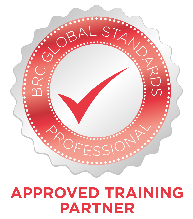  AVIGNON	18/10/2018	 BOULOGNE SUR MER		20/11/2018 BORDEAUX	06/11/2018	 LENS				21/11/2018 CHOLET	07/11/2018	 SAINT BRIEUC			23/11/2018 SAUMUR	08/11/2018	 LORIENT	26/11/2018 RENNES	09/11/2018